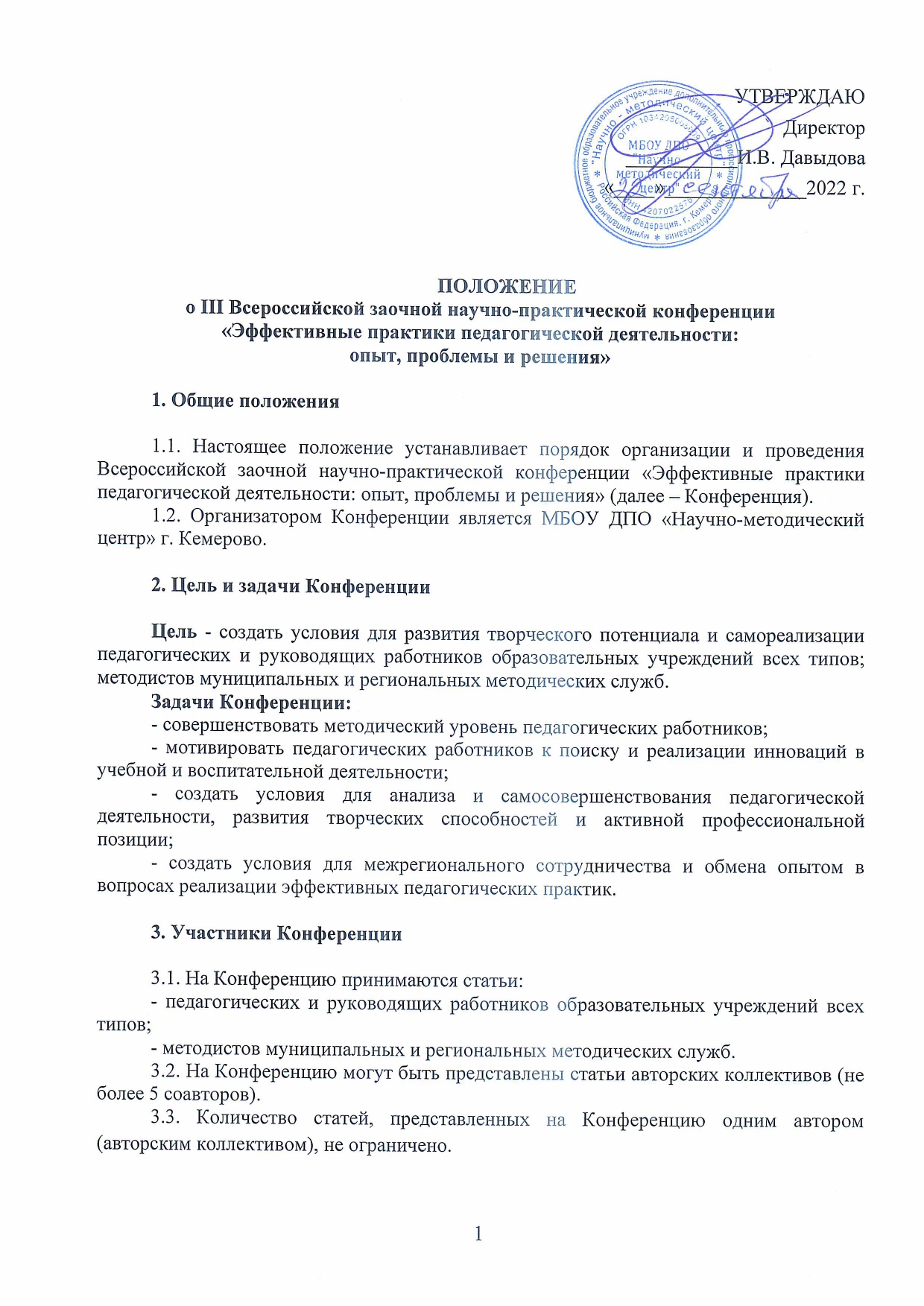 4. Порядок организации и проведения Конференции4.1. В рамках Конференции действуют следующие секции:- «Дошкольное образование»;- «Начальное, среднее и основное общее образование»;- «Дополнительное образование детей и взрослых»;- «Методическая служба»;- «Профессиональное образование».Секция конференции определяется участниками самостоятельно и указывается в заявке на участие в конференции.4.2. Форма проведения Конференции – заочная (публикация в сборнике статей). Форма проведения не указывается в сборнике и сертификатах участников.4.3. Материалы, представленные на Конференцию, должны включать в себя:- заявку на участие в Конференции и текст    статьи https://forms.yandex.ru/u/6329435d76f24a1a9d152168/- квитанцию об оплате организационного взноса (Приложение 1). При оплате в назначении платежа просим указывать «НПК «Эффективные практики»;- текст статьи (по форме см. Приложение 2).Прием заявок и материалов участников Конференции, осуществляется в период с  26 сентября по 01 ноября 2022 г. включительно. 4.4. Заявки, поданные в Оргкомитет Конференции после даты, указанной в п. 5, не рассматриваются.4.5. В рамках конференции проводится Конкурс «Лучшая статья – 2022».Конкурс проводится по следующим номинациям: - «Лучшая статья педагога общеобразовательного учреждения», - «Лучшая статья педагога дошкольного образовательного учреждения»,-  «Лучшая статья педагога учреждения дополнительного образования»,- «Лучшая статья методиста методической службы»;- «Лучшая статья педагога учреждения профессионального образования». Оргкомитет оставляет за собой право учредить дополнительные номинации Конкурса.4.6. Экспертиза Конкурсных материалов осуществляется экспертной группой по следующим критериям:- выдержанность структуры статьи (наличие структурных элементов: введение, основная часть, заключение);- соответствие содержания работы заявленной теме;- логичность изложения материала;- практическая ценность работы;- наличие авторской позиции и оригинальность содержания;- научный стиль изложения;- умение формулировать выводы;- культура оформления материалов.По результатам работы экспертной группы определяется один победитель и лауреаты по номинациям.Победители и лауреаты награждаются Дипломами I, II и III степени. Участники Конкурса получают Дипломы участника Конкурса.4.7. Материалы участников Конференции будут включены в сборник материалов по итогам Конференции. Сборнику будут присвоены УДК, ББК, авторский знак.Объем статьи – от 3-х страниц. Статьи объемом менее 3 страниц к участию в Конференции не принимаются! Организационный взнос за участие в Конференции составляет 600 руб. (статья от 3-х страниц).В случае выполнения статьи в соавторстве, необходимо внести только один оргвзнос. 4.8. По желанию участники конференции могут получить:- сертификат участника конференции;- свидетельство о публикации статьи.За сертификат и свидетельство взымается отдельная плата. Стоимость одного сертификата или свидетельства в электронном виде – 100 руб.Сборник по итогам конференции будет опубликован в электронном виде на официальном сайте МБОУ ДПО «Научно-методический центр» г. Кемерово http://nmc-kem.ru/ (в разделе «Электронный каталог»).5. Сроки проведения КонференцииНачало приема статей – 26 сентября 2022 г.Окончание приема статей – 01 ноября 2022 г.Работа экспертной группы Конкурса «Лучшая статья – 2022» с 07 по 18 ноября 2022 г.Подведение итогов Конкурса «Лучшая статья – 2022» – 22 ноября 2022 г.    Размещение информации по итогам Конкурса «Лучшая статья – 2022» – не позднее 23 ноября 2022 г. на официальном сайте и в социальных сетях МБОУ ДПО «Научно-методический центр» г. Кемерово.Дипломы победителям и участникам Конкурса «Лучшая статья – 2022» будут оформлены в электронном виде и отправлены на электронный адрес участника в срок не позднее 01 декабря 2022 г.Размещение электронного варианта сборника не позднее 20 декабря 2022 г.6. Требования к представляемым материаламНа Конференцию принимаются статьи объемом от 3-х страниц машинописного текста формата А4. Размеры полей: верхнее, нижнее, левое, правое – 20 мм, абзацный отступ – 1,25 см. Ориентация листа – книжная (Приложение 2).Материалы должны быть представлены на русском языке, шрифт TimesNewRoman, без переносов, полуторный интервал.Название статьи: строчные буквы, кегль 14, жирный, выравнивание по центру, точка в конце заголовка не ставится.Ниже размещается имя, отчество, фамилия автора (-ов), должность, место работы, город: строчные буквы, выравнивание по правому краю, кегель 14, курсив.Ниже, через один интервал, размещается текст статьи: кегель 14, выравнивание по ширине.Текст таблиц: кегль 14, заголовки граф центрируются. Таблицы должны иметь нумерацию и заголовки. Ссылки на таблицы в тексте обязательны. Схемы и фотографии не допускаются!Страницы статьи не нумеруются!Сокращения и аббревиатуры в тексте допускаются только при наличии обязательной расшифровки. Список литературы не является обязательным элементом, оформляется согласно ГОСТ 7.0.100-2018. Список литературы выполняется в виде нумерованного списка арабскими цифрами, выравнивание по левому краю.Библиографические ссылки оформляются в квадратные скобки, в которых указывается порядковый номер источника, согласно прилагаемому списку литературы. Просьба: не делать постраничных ссылок!Приложение 1Квитанция Приложение 2ОБРАЗЕЦ ОФОРМЛЕНИЯ СТАТЬИОрганизационно-методические аспекты реализации инклюзивного образования в дошкольной образовательной организацииПетрова И.И., старший воспитатель,Иванова П.П., педагог-психологМБДОУ №3 «Детский сад компенсирующего вида»г. Кемерово, Кемеровская область – КузбассТекст…текст…текст…текст…текст…текст…текст…текст…текст…текст…текст…текст…текст…текст…текст…текст…текст…текст…текст…текст…текст…текст… текст…текст… текст…текст… текст…текст… текст…текст…Литература: 1. Данилюк А. Я. Концепция духовно-нравственного развития и воспитания личности гражданина России / А. Я. Данилюк, А. М. Кондаков, В. А. Тишков ; Просвещение. – Москва : Просвещение, 2009. – 24 с. – Текст : непосредственный.2. Федеральный закон «Об образовании в Российской Федерации» № 273-ФЗ от 29 декабря 2012 года с изменениями 2019 года // Закон об образовании РФ Общие положения Федерального закона об образовании 2019. – URL: http://zakon-ob-obrazovanii.ru/– Загл. с экрана. – Яз. рус. (дата обращения 19.01.2020). – Текст : электронный.Индекс документа: _________________Индекс документа: _________________Форма № ПД (налог)         ИЗВЕЩЕНИЕНаименование получателя платежа:Наименование получателя платежа:УФК по Кемеровской области-Кузбассу (МБОУ ДПО "Научно-методический центр"л/с 20396У52350)УФК по Кемеровской области-Кузбассу (МБОУ ДПО "Научно-методический центр"л/с 20396У52350)УФК по Кемеровской области-Кузбассу (МБОУ ДПО "Научно-методический центр"л/с 20396У52350)УФК по Кемеровской области-Кузбассу (МБОУ ДПО "Научно-методический центр"л/с 20396У52350)УФК по Кемеровской области-Кузбассу (МБОУ ДПО "Научно-методический центр"л/с 20396У52350)Налоговый орган*: ИНН 4207022576 КПП 420501001Налоговый орган*: ИНН 4207022576 КПП 420501001Налоговый орган*: ИНН 4207022576 КПП 420501001Номер счета получалеля платежа: 03234643327010003900Номер счета получалеля платежа: 03234643327010003900Номер счета получалеля платежа: 03234643327010003900Наименование банка: Отделение Кемерово банка России//УФК по Кемеровской области-Кузбассу г.КемеровоНаименование банка: Отделение Кемерово банка России//УФК по Кемеровской области-Кузбассу г.КемеровоНаименование банка: Отделение Кемерово банка России//УФК по Кемеровской области-Кузбассу г.КемеровоНаименование банка: Отделение Кемерово банка России//УФК по Кемеровской области-Кузбассу г.КемеровоНаименование банка: Отделение Кемерово банка России//УФК по Кемеровской области-Кузбассу г.КемеровоБИК 013207212                    к/с 40102810745370000032БИК 013207212                    к/с 40102810745370000032БИК 013207212                    к/с 40102810745370000032Наименование платежа     за необразовательные услуги  НПК Эффективные практикиНаименование платежа     за необразовательные услуги  НПК Эффективные практикиНаименование платежа     за необразовательные услуги  НПК Эффективные практикиНаименование платежа     за необразовательные услуги  НПК Эффективные практикиНаименование платежа     за необразовательные услуги  НПК Эффективные практикиКод бюджетной классификации: 00000000000000000130Код бюджетной классификации: 00000000000000000130Код бюджетной классификации: 00000000000000000130Код ОКТМО:32701000Код ОКТМО:32701000Плательщик (Ф.И.О.):Адрес плательщика: ИНН плательщика: № л/счета получателя:                      № л/счета получателя:                      № л/счета получателя:                      Платеж по срокуСумма налога (сбора)ПеняШтрафИтого к оплате              КАССИРобразовательныеПлательщик: (подпись)____________________Плательщик: (подпись)____________________Плательщик: (подпись)____________________Дата: *или иной государственный орган исполнительной власти, осуществляющий контроль за поступлением платежа *или иной государственный орган исполнительной власти, осуществляющий контроль за поступлением платежа *или иной государственный орган исполнительной власти, осуществляющий контроль за поступлением платежа *или иной государственный орган исполнительной власти, осуществляющий контроль за поступлением платежа *или иной государственный орган исполнительной власти, осуществляющий контроль за поступлением платежа Индекс документа:_________________Индекс документа:_________________Форма № ПД (налог)          КВИТАНЦИЯНаименование получателя платежа:Наименование получателя платежа:УФК по Кемеровской области-Кузбассу (МБОУ ДПО "Научно-методический центр"л/с 20396У52350)УФК по Кемеровской области-Кузбассу (МБОУ ДПО "Научно-методический центр"л/с 20396У52350)УФК по Кемеровской области-Кузбассу (МБОУ ДПО "Научно-методический центр"л/с 20396У52350)УФК по Кемеровской области-Кузбассу (МБОУ ДПО "Научно-методический центр"л/с 20396У52350)УФК по Кемеровской области-Кузбассу (МБОУ ДПО "Научно-методический центр"л/с 20396У52350)Налоговый орган*: ИНН 4207022576 КПП 420501001Налоговый орган*: ИНН 4207022576 КПП 420501001Налоговый орган*: ИНН 4207022576 КПП 420501001Номер счета получалеля платежа: 03234643327010003900Номер счета получалеля платежа: 03234643327010003900Номер счета получалеля платежа: 03234643327010003900Наименование банка: Отделение Кемерово банка России//УФК по Кемеровской области-Кузбассу г.КемеровоНаименование банка: Отделение Кемерово банка России//УФК по Кемеровской области-Кузбассу г.КемеровоНаименование банка: Отделение Кемерово банка России//УФК по Кемеровской области-Кузбассу г.КемеровоНаименование банка: Отделение Кемерово банка России//УФК по Кемеровской области-Кузбассу г.КемеровоНаименование банка: Отделение Кемерово банка России//УФК по Кемеровской области-Кузбассу г.КемеровоБИК 013207212                    к/с 40102810745370000032БИК 013207212                    к/с 40102810745370000032БИК 013207212                    к/с 40102810745370000032Наименование платежа     за необразовательные услуги  НПК Эффективные практикиНаименование платежа     за необразовательные услуги  НПК Эффективные практикиНаименование платежа     за необразовательные услуги  НПК Эффективные практикиНаименование платежа     за необразовательные услуги  НПК Эффективные практикиНаименование платежа     за необразовательные услуги  НПК Эффективные практикиКод бюджетной классификации: 00000000000000000130Код бюджетной классификации: 00000000000000000130Код бюджетной классификации: 00000000000000000130Код ОКТМО:32701000Код ОКТМО:32701000Плательщик (Ф.И.О.):Адрес плательщика: ИНН плательщика: № лицевого счета получателя:          № лицевого счета получателя:          № лицевого счета получателя:          Платеж по срокуСумма налога (сбора)ПеняШтрафИтого к оплатеобразовательные              КАССИРПлательщик: (подпись) __________________Плательщик: (подпись) __________________Дата: *или иной государственный орган исполнительной власти, осуществляющий контроль за поступлением платежа *или иной государственный орган исполнительной власти, осуществляющий контроль за поступлением платежа *или иной государственный орган исполнительной власти, осуществляющий контроль за поступлением платежа *или иной государственный орган исполнительной власти, осуществляющий контроль за поступлением платежа *или иной государственный орган исполнительной власти, осуществляющий контроль за поступлением платежа 